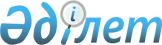 О некоторых вопросах организации деятельности государственных органов и их структурных подразделенийПостановление Правительства Республики Казахстан от 1 сентября 2021 года № 590.
      В соответствии с пунктами 2 и 3 статьи 40 Административного процедурно-процессуального кодекса Республики Казахстан Правительство Республики Казахстан ПОСТАНОВЛЯЕТ:
      1. Утвердить прилагаемые:
      1) Инструкцию по разработке и утверждению положения о государственном органе;
      2) Типовое положение о государственном органе;
      3) Правила по разработке и утверждению положения о структурном подразделении государственного органа.
      2. Признать утратившими силу некоторые решения Правительства Республики Казахстан согласно приложению к настоящему постановлению.
      3. Настоящее постановление вводится в действие со дня его подписания и подлежит официальному опубликованию. Инструкция по разработке и утверждению положения о государственном органе Глава 1. Общие положения
      1. Настоящая Инструкция по разработке и утверждению положения о государственном органе (далее – Инструкция) разработана в соответствии с пунктом 2 статьи 40 Административного процедурно-процессуального кодекса Республики Казахстан (далее – Кодекс) и детализирует применение законодательства в сфере осуществления внутренних административных процедур государственных органов при разработке и утверждении положения о государственном органе.
      2. Действие настоящей Инструкции распространяется на все государственные органы.
      3. Основные понятия, используемые в настоящей Инструкции:
      1) положение о государственном органе (далее – положение) – нормативный правовой акт, определяющий статус и полномочия какого-либо государственного органа;
      2) полномочия государственного органа – права и обязанности государственного органа. Глава 2. Разработка и утверждение положения
      4. Основаниями для разработки, а также внесения изменений и (или) дополнений в положение являются:
      1) образование государственного органа;
      2) реорганизация, переименование государственного органа;
      3) перераспределение полномочий и компетенции между государственными органами;
      4) наделение государственного органа новыми полномочиями, расширение (сужение) и (или) исключение полномочий государственного органа;
      5) изменение и (или) дополнение перечня организаций, находящихся в ведении государственного органа и (или) его ведомств.
      5. При наличии оснований, предусмотренных пунктом 4 настоящей Инструкции, государственный орган в течение одного месяца разрабатывает соответствующий проект положения либо внесение изменений и (или) дополнений в положение, если иные сроки не уставлены в нормативных правовых актах и поручениях.
      6. Положение разрабатывается в соответствии с типовым положением о государственном органе, утверждаемым Правительством Республики Казахстан.
      7. При наличии оснований для разработки положения или внесения изменений и (или) дополнений в него, предусмотренных пунктом 4 настоящей Инструкции, структурное подразделение, определенное ответственным за разработку положения или внесение поправок в него, по поручению руководителя государственного органа или лица, исполняющего его обязанности, либо руководителя аппарата государственного органа или должностного лица, на которого в установленном порядке возложены полномочия руководителя аппарата, разрабатывает по согласованию с юридической службой соответствующий проект положения в установленном законодательством порядке.
      8. Проект положения согласовывается с заинтересованными структурными подразделениями, курирующими заместителями первого руководителя государственного органа либо руководителем аппарата государственного органа или должностным лицом, осуществляющим руководство аппаратом государственного органа, и вносится на согласование или принятие первому руководителю государственного органа или его коллегиальному органу (при наличии).
      После согласования проекта положения согласно части первой настоящего пункта в установленном законодательством Республики Казахстан порядке проект направляется на согласование заинтересованным государственным органам.
      Положения государственных органов утверждаются в соответствии с законодательством Республики Казахстан. Типовое положение о государственном органе Глава 1. Общие положения
      1. _______________________________________________________________________________  (полное наименование государственного органа (далее – краткое наименование   государственного органа) является государственным органом Республики Казахстан,   осуществляющим руководство в сфере (ах):________________________________________________________________________________2. ________________________________________________________________________________(краткое наименование государственного органа)имеет ведомства (в случае наличия):1) __________________________________;2) __________________________________;3) __________________________________.3. ______________________________________________________________________________(краткое наименование государственного органа)осуществляет свою деятельность в соответствии с Конституцией и законами РеспубликиКазахстан, актами Президента и Правительства Республики Казахстан, иныминормативными правовыми актами, а также настоящим Положением.4. ______________________________________________________________________________(краткое наименование государственного органа)является юридическим лицом в организационно-правовой форме государственногоучреждения, имеет символы и знаки отличия (при их наличии), печати с изображениемГосударственного Герба Республики Казахстан и штампы со своим наименованием наказахском и русском языках, бланки установленного образца, счета в органах казначейства всоответствии с законодательством Республики Казахстан.5. ______________________________________________________________________________(краткое наименование государственного органа)вступает в гражданско-правовые отношения от собственного имени.6. ______________________________________________________________________________(краткое наименование государственного органа)имеет право выступать стороной гражданско-правовых отношений от имени государства,если оно уполномочено на это в соответствии с законодательством Республики Казахстан.7. _____________________________________________________________________________(краткое наименование государственного органа)по вопросам своей компетенции в установленном законодательством порядке принимаетрешения, оформляемые приказами руководителя________________________________________________________________________________(краткое наименование государственного органа)и другими актами, предусмотренными законодательством Республики Казахстан.8. Структура и лимит штатной численности________________________________________________________________________________(наименование государственного органа) утверждаются в соответствии с законодательствомРеспублики Казахстан.9. Местонахождение юридического лица:_______________________________________________________________________________.10. Настоящее положение является учредительным документом_______________________________________________________________________________.  (краткое наименование государственного органа)11. Финансирование деятельности________________________________________________________________________________(краткое наименование государственного органа)  осуществляется из республиканского и местных бюджетов, бюджета (сметы расходов) Национального  Банка Республики Казахстан в соответствии с законодательством Республики Казахстан.12. _____________________________________________________________________________(краткое наименование государственного органа)запрещается вступать в договорные отношения с субъектами предпринимательства напредмет выполнения обязанностей, являющихся полномочиями ________________________________________________________________________________(краткое наименование государственного органа)Если________________________________________________________________________________(краткое наименование государственного органа)законодательными актами предоставлено право осуществлять приносящую доходыдеятельность, то полученные доходы направляются в государственный бюджет, если иное неустановлено законодательством Республики Казахстан. Глава 2. Задачи и полномочия государственного органа
      13. *Задачи:________________________________;________________________________;14. Полномочия:1) ** права:________________________________;________________________________;2) *** обязанности:________________________________;________________________________.15. ****функции________________________________;________________________________.
      Примечание:
      * под задачами государственного органа понимаются основные направления деятельности государственного органа.
      ** под правами государственного органа понимается возможность совершать определенные действия, требовать определенного поведения (действий или воздержания от совершения действий) от другого лица (других лиц).
      *** под обязанностями государственного органа понимается круг действий, выполнение которых обязательно государственным органом.
      Реализация задач и полномочий осуществляется в пределах компетенции, установленной для государственных органов законодательством Республики Казахстан.
      **** под функциями государственного органа понимается осуществление государственным органом деятельности в пределах своей компетенции. Глава 3. Статус, полномочия первого руководителя государственного органа, коллегиальных органов (при наличии)
      16. Руководство ________________________________________________________________________________(краткое наименование государственного органа)осуществляется первым руководителем, который несет персональную ответственность завыполнение возложенных на________________________________________________________________________________(краткое наименование государственного органа)задач и осуществление им своих полномочий.17. Первый руководитель _________________________________________________________ (краткое наименование государственного органа) назначается на должность и освобождаетсяот  должности в соответствии с законодательством Республики Казахстан.18. Первый руководитель ________________________________________________________________________________(краткое наименование государственного органа)имеет заместителей, которые назначаются на должности и освобождаются от должностей всоответствии с законодательством Республики Казахстан.19. Полномочия первого руководителя_______________________________________________________________________________:(краткое наименование государственного органа)_______________________________;_______________________________;_______________________________.Исполнение полномочий первого руководителя________________________________________________________________________________(краткое наименование государственного органа)в период его отсутствия осуществляется лицом, его замещающим в соответствии сдействующим законодательством.20. Первый руководитель определяет полномочия своих заместителей в соответствии сдействующим законодательством.21. Аппарат ________________________________________________________________________________ (краткое наименование государственного органа)возглавляется руководителем аппарата или должностным лицом_______________________________________________________________________________,  (краткое наименование должностного лица)назначаемым на должность и освобождаемым от должности в соответствии с действующимзаконодательством Республики Казахстан.22. Коллегиальными органами (при наличии)________________________________________________________________________________(краткое наименование государственного органа)являются:_______________________________________________________________________ (наименование коллегиальных органов)Полномочия ____________________________________________________________________:  (наименование коллегиальных органов)_______________________________;_______________________________. Глава 4. Имущество государственного органа
      23. _____________________________________________________________________________(краткое наименование государственного органа)может иметь на праве оперативного управления обособленное имущество в случаях,предусмотренных законодательством.Имущество________________________________________________________________________________(краткое наименование государственного органа)формируется за счет имущества, переданного ему собственником, а также имущества(включая денежные доходы), приобретенного в результате собственной деятельности, ииных источников, не запрещенных законодательством Республики Казахстан.Национальный Банк Республики Казахстан от имени Республики Казахстан самостоятельноосуществляет права владения, пользования и распоряжения закрепленным за нимимуществом, находящимся на его балансе.24. Имущество, закрепленное за_______________________________________________________________________________,(краткое наименование государственного органа)относится к республиканской/коммунальной собственности.25. _____________________________________________________________________________ (краткое наименование государственного органа)не вправе самостоятельно отчуждать или иным способом распоряжаться закрепленным заним имуществом и имуществом, приобретенным за счет средств, выданных ему по плануфинансирования, если иное не установлено законодательством. Глава 5. Реорганизация и упразднение государственного органа
      26. Реорганизация и упразднение________________________________________________________________________________(краткое наименование государственного органа)осуществляются в соответствии с законодательством Республики Казахстан.Перечень организаций, находящихся в ведении________________________________________________________________________________(краткое наименование государственного органа)и его ведомств_______________________;_______________________;_______________________.Перечень территориальных органов, находящихся в ведении________________________________________________________________________________(краткое наименование государственного органа)и территориальных подразделений его ведомств_______________________;_______________________;_______________________.Перечень государственных учреждений, находящихся в ведении________________________________________________________________________________(краткое наименование государственного органа)и его ведомств_______________________;_______________________. Правила по разработке и утверждению положения о структурном подразделении государственного органа Глава 1. Общие положения
      1. Правила по разработке и утверждению положения о структурном подразделении государственного органа (далее – Правила) разработаны в соответствии с пунктом 3 статьи 40 Административного процедурно-процессуального кодекса Республики Казахстан и определяют порядок разработки и утверждения положения о структурном подразделении государственного органа или внесении изменений и (или) дополнений в него (далее - положение, изменения в положение).
      2. Структурное подразделение государственного органа (далее – подразделение) – составная часть государственного органа, на которую возлагаются определенные задачи, функции и полномочия государственного органа в целях реализации конкретного направления его деятельности. Глава 2. Порядок разработки и утверждения положения о структурном подразделении государственного органа
      3. Основаниями для разработки положения или изменений в положение являются:
      1) структурные изменения – создание, преобразование, переименование подразделения, присоединение к подразделению части или полностью другого подразделения и (или) выделение из подразделения части для присоединения к другому подразделению;
      2) наделение подразделения новыми полномочиями или исключение полномочий, а также передача, перераспределение задач, функций и полномочий между подразделениями;
      3) выделение из подразделения части для присоединения к другому подразделению;
      4) наделение подразделения новыми полномочиями или исключение полномочий, а также передача полномочий в другое подразделение.
      4. При возникновении оснований для разработки положения или изменений в положение, предусмотренных пунктом 3 настоящих Правил, структурное подразделение, определенное ответственным за разработку положения или изменений в положение по поручению руководителя государственного органа или руководителя аппарата государственного органа, или должностного лица, осуществляющего руководство аппаратом государственного органа, совместно с заинтересованными подразделениями разрабатывает соответствующий проект правового акта (далее – акт) государственного органа.
      Проект положения или изменений в положение разрабатывается по форме, согласно приложению 1 к настоящим Правилам, за исключением ведомств и его территориальных подразделений, а также территориальных органов государственного органа, которые разрабатывают положение по форме согласно приложению 2 к настоящим Правилам.
      5. Проект положения или изменений в положение согласовывается с заинтересованными структурными подразделениями, юридическим подразделением и курирующими заместителями первого руководителя государственного органа в течение тридцати рабочих дней со дня направления на согласование и вносится на утверждение.
      6. Положение или внесение изменений и дополнений в него утверждаются уполномоченным лицом в соответствии с действующим законодательством. Положение о структурном подразделении государственного органа Глава 1. Общие положения
      1. _______________________________________________________________________ (Наименование структурного подразделения государственного органа) является структурным подразделением ______________________________________________________________________________.  (наименование государственного органа)2. Структурное подразделение в своей деятельности руководствуется Конституцией Республики Казахстан, законами, актами Президента и Правительства Республики Казахстан, иными нормативными правовыми актами, а также настоящим Положением.3. Структура, штатная численность структурного подразделения утверждаются уполномоченным должностным лицом государственного органа в порядке, установленном законодательством Республики Казахстан в пределах лимита штатной численности.4. Структурное подразделение состоит из*:1) ______________________________________;2) ______________________________________;3) ______________________________________. Глава 2. Задачи, права и обязанности структурного подразделения государственного органа
      5. Задача:1) ______________________________________;2) ______________________________________;3) ______________________________________.6. Права и обязанности:1) ______________________________________;2) ______________________________________;3) ______________________________________.7. Функции:1) ______________________________________;2) ______________________________________;3) ______________________________________.
      Примечание:
      *данный пункт заполняется структурными подразделениями, имеющими подразделения, входящие в состав структурного подразделения государственного органа. Глава 3. Организация деятельности структурного подразделения государственного органа
      8. Структурное подразделение обладает правами и обязанностями, необходимыми для реализации его задач, в соответствии с законодательными актами, актами Президента Республики Казахстан, иными нормативными правовыми актами Республики Казахстан.
      9. Структурное подразделение государственного органа возглавляет руководитель, назначаемый на должность и освобождаемый от должности в порядке, установленном законодательством Республики Казахстан.
      10. Руководитель структурного подразделения государственного органа в случаях, установленных законодательством, имеет заместителя (заместителей).
      11. Руководитель структурного подразделения государственного органа осуществляет общее руководство деятельностью структурного подразделения и несет персональную ответственность за выполнение возложенных на структурное подразделение государственного органа задач и осуществление им своих полномочий.
      12. Руководитель структурного подразделения представляет руководству государственного органа предложения по структуре и штатной численности структурного подразделения.
      13. Документы, направляемые от имени структурного подразделения государственного органа в другие структурные подразделения по вопросам, входящим в компетенцию структурного подразделения, подписываются руководителем структурного подразделения, а в случае отсутствия – лицом, его замещающим. Положение о ведомстве и его территориальных подразделениях, а также территориальных органах государственного органа Глава 1. Общие положения
      1. ___________________________________________________________  (наименование ведомства/территориального подразделения  ведомства/территориального органа государственного органа)осуществляет руководство в сфере (ах):___________________________________________________________________ 2. _________________________________________________________________(наименование ведомства/территориального подразделения  ведомства/территориального органа государственного органа)осуществляет свою деятельность в соответствии с Конституцией и законами Республики Казахстан, актами Президента и Правительства Республики Казахстан, иными нормативными правовыми актами, а также настоящим Положением.3. ____________________________________________________________  (наименование ведомства/территориального подразделения  ведомства/территориальногооргана государственного органа)является юридическим лицом в организационно-правовой форме государственногоучреждения, имеет печати и штампы со своим наименованием на казахском языке, бланкиустановленного образца, в соответствии с законодательством Республики Казахстан счета ворганах казначейства.4. ____________________________________________________________ (наименование ведомства/территориального подразделения  ведомства/территориального органа государственного органа)вступает в гражданско-правовые отношения от собственного имени.5. ____________________________________________________________ (наименование ведомства/территориального подразделения  ведомства/территориального органа государственного органа)имеет право выступать стороной гражданско-правовых отношений от имени государства,если оно уполномочено на это в соответствии с законодательством.6. ______________________________________________________ (наименование ведомства/территориального подразделения  ведомства/территориального органа государственного органа)по вопросам своей компетенции в установленном законодательством порядке принимаетрешения, оформляемые приказами руководителя___________________________________________________________________(наименование ведомства/территориального подразделения  ведомства/территориального органа государственного органа)и другими актами, предусмотренными законодательством Республики Казахстан.7. Структура и лимит штатной численности___________________________________________________________________  (наименование ведомства/территориального подразделения  ведомства/ территориального органа государственного органа)утверждаются в соответствии с законодательством Республики Казахстан.8. Местонахождение юридического лица:___________________________________________________________________9. Полное наименование государственного органа – государственное учреждение"_________________________________________________________________".  (наименование ведомства/территориального подразделения  ведомства/территориального органа государственного органа)10. Настоящее Положение является учредительным документом___________________________________________________________________ (наименование ведомства/территориального подразделения ведомства/территориальногооргана государственного органа)11. Финансирование деятельности ___________________________________________________________________  (наименование ведомства/территориального подразделения  ведомства/территориальногооргана государственного органа) осуществляется  из республиканского и местных бюджетов, бюджета (сметы расходов)  Национального Банка Республики Казахстан.12. ___________________________________________________________  (наименование ведомства/территориального подразделения  ведомства/территориального органа государственного органа)запрещается вступать в договорные отношения с субъектами предпринимательства напредмет выполнения обязанностей, являющихся полномочиями__________________________________________________________________.  (наименование ведомства/территориального подразделения  ведомства/территориального органа государственного органа)Если___________________________________________________________________  (наименование ведомства/территориального подразделения  ведомства/территориального органа государственного органа)законодательными актами предоставлено право осуществлять приносящую доходы деятельность, то доходы, полученные от такой деятельности, направляются в государственный бюджет. Глава 2. Задачи, права и обязанности ведомства или территориального подразделения ведомства или территориального органа государственного органа
      13. Задачи:________________________________; ________________________________;________________________________. 
      14. Права и обязанности: ________________________________; ________________________________; ________________________________; ________________________________.15. Функции:1) ______________________________________;2) ______________________________________;3) ______________________________________. Глава 3. Статус и полномочия руководителя ведомства или территориального подразделения ведомства или территориального органа государственного органа при организации его деятельности
      16. Руководство ___________________________________________________________________  (наименование ведомства/ территориального подразделения  ведомства/территориального органа государственного органа)осуществляется руководителем, который несет персональную ответственность за выполнение возложенных на___________________________________________________________________  (наименование ведомства/ территориального подразделения  ведомства/территориального органа государственного органа)задач и осуществление им своих полномочий.17. Руководитель ___________________________________________________________________  (наименование ведомства/ территориального подразделения  ведомства/территориального органа государственного органа)назначается на должность и освобождается от должности в соответствии с законодательством Республики Казахстан.18. Руководитель ___________________________________________________________________  (наименование ведомства/ территориального подразделения  ведомства/ территориального органа государственного органа)имеет заместителей, которые назначаются на должности и освобождаются от должностей в соответствии с законодательством Республики Казахстан.19. Полномочия руководителя ___________________________________________________________________:  (наименование ведомства/ территориального подразделения  ведомства/территориального органа государственного органа)_______________________________;_______________________________;_______________________________. Исполнение полномочий руководителя___________________________________________________________________  (наименование ведомства/ территориального подразделения  ведомства/территориального органа государственного органа)в период его отсутствия осуществляется лицом, его замещающим в соответствии с действующим законодательством.20. Руководитель определяет полномочия своих заместителей в соответствии с действующим законодательством. Глава 4. Имущество ведомства или территориального подразделения ведомства или территориального органа государственного органа
      21. ___________________________________________________________  (наименование ведомства/ территориального подразделения  ведомства/территориального органа государственного органа)может иметь на праве оперативного управления обособленное имущество в случаях, предусмотренных законодательством. Имущество___________________________________________________________________  (наименование ведомства/ территориального подразделения ведомства /территориального органа государственного органа) формируется за счет имущества,  переданного ему собственником, а также имущества (включая денежные доходы),  приобретенного в результате собственной деятельности, и иных источников, не  запрещенных законодательством Республики Казахстан.22. Имущество, закрепленное за___________________________________________________________________,  (наименование ведомства/территориального подразделения  ведомства/территориального органа государственного органа)относится к республиканской/коммунальной собственности.23. ___________________________________________________________  (наименование ведомства/ территориального подразделения  ведомства/территориального органа государственного органа)не вправе самостоятельно отчуждать или иным способом распоряжаться закрепленным за ним имуществом и имуществом, приобретенным за счет средств, выданных ему по плану финансирования, если иное не установлено законодательством. Глава 5. Реорганизация и упразднение ведомства или территориального подразделения ведомства, или территориального органа государственного органа
      24. Реорганизация и упразднение ___________________________________________________________________   (наименование ведомства/территориального подразделения   ведомства/территориального органа государственного органа)осуществляются в соответствии с законодательством Республики Казахстан.Перечень организаций, находящихся в ведении ведомства или территориального подразделения ведомства или территориального органа государственного органа_______________________ ______________________________________________ _______________________Перечень территориальных подразделений, находящихся в ведении ведомства_______________________ _____________________________________________________________________ Перечень утративших силу некоторых решений Правительства Республики Казахстан
      1. Постановление Правительства Республики Казахстан от 30 сентября 2011 года № 1125 "Об утверждении Правил по разработке и утверждению положения о структурном подразделении государственного органа".
      2. Постановление Правительства Республики Казахстан от 25 декабря 2012 года № 1672 "Об утверждении Инструкции по разработке и утверждению положения о государственном органе".
      3. Постановление Правительства Республики Казахстан от 5 сентября 2013 года № 932 "О внесении изменения в постановление Правительства Республики Казахстан от 30 сентября 2011 года № 1125 "Об утверждении Правил по разработке и утверждению положения о структурном подразделении государственного органа".
      4. Пункт 1 изменений, которые вносятся в некоторые решения Правительства Республики Казахстан, утвержденных постановлением Правительства Республики Казахстан от 28 декабря 2016 года № 886 "О некоторых вопросах Управления Делами Президента Республики Казахстан".
      5. Постановление Правительства Республики Казахстан от 2 марта 2018 года № 93 "Об утверждении Типового положения о государственном органе и внесении изменений и дополнения в постановления Правительства Республики Казахстан от 30 сентября 2011 года № 1125 "Об утверждении Правил по разработке и утверждению положения о структурном подразделении государственного органа" и от 25 декабря 2012 года № 1672 "Об утверждении Инструкции по разработке и утверждению положения о государственном органе".
      6. Пункты 16 и 18 изменений и дополнений, которые вносятся в некоторые решения Правительства Республики Казахстан и распоряжения Премьер-Министра Республики Казахстан, утвержденных постановлением Правительства Республики Казахстан от 18 марта 2021 года № 145.
					© 2012. РГП на ПХВ «Институт законодательства и правовой информации Республики Казахстан» Министерства юстиции Республики Казахстан
				
      Премьер-МинистрРеспублики Казахстан 

А. Мамин
Утверждена 
постановлением Правительства
Республики Казахстан
от 1 сентября 2021 года № 590 Утверждено
постановлением Правительства
Республики Казахстан
от 1 сентября 2021 года № 590Утверждены
постановлением Правительства
Республики Казахстан
от 1 сентября 2021 года № 590Приложение 1
к Правилам по разработке и
утверждению положения о
структурном подразделении
государственного органаФормаПриложение 2
к Правилам по разработке и
утверждению положения о
структурном подразделении
государственного органаФормаПриложение
к постановлению Правительства|
Республики Казахстан
от 1 сентября 2021 года № 590